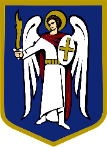 ДЕПУТАТКИЇВСЬКОЇ МІСЬКОЇ РАДИ IX СКЛИКАННЯ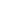 «11» листопада 2021 року                                    		        № 08/279/09/222-176 Голові Святошинської районної в місті Києві державної адміністраціїПавловському С. А.ДЕПУТАТСЬКЕ ЗВЕРНЕННЯ(в порядку ст. 13 Закону України «Про статус депутатів місцевих рад»)ШАНОВНИЙ СЕРГІЮ АНАТОЛІЙОВИЧУ!           До мене, як до депутата Київської міської ради, звернулися мешканці будинків №18 та №20 по вул. Єфремова в Святошинського району міста Києва  зі скаргою на відсутність теплопостачання в їх будинках. Із звернення мешканців вбачається, що їх будинки не підключено до опалення з початку опалювального сезону. На даний час 320 квартир залишилися без тепла та гарячої води.            Зі слів заявників вбачається, що до будинків не постачають тепло та гарячу воду, так як виникла заборгованість перед надавачем послуги в розмірі 1,5 млн. грн. Мешканці будинків стверджують, що сплачували вчасно та в повному обсязі за послугу з теплопостачання, а заборгованість виникла через заміну загально будинкового лічильника в лютому місяці 2019 року, який був опломбовано тільки через місяць.   Відсутність тепла в квартирах спричиняє значні труднощі для жителів будинку, особливо з пониженням температури. Відповідно до п. 7 ст. 18 Закону України «Про місцеві державні адміністрації» місцева державна адміністрація визначає і встановлює норми споживання у сфері житлово-комунальних послуг, здійснює контроль за їх дотриманням.На підставі викладеного вище, з метою належного захисту прав та законних інтересів громадян, прошу забезпечити перевірку викладених в цьому зверненні обставин та в межах повноважень вжити необхідних заходів щодо відновлення теплопостачання в будинках №18 та № 20 по вул. Єфремова в м. Києві. Про результати розгляду даного звернення, прошу проінформувати мене в строки, передбачені чинним законодавством України.З повагою          Депутат Київської міської ради 			          Віталій НЕСТОР